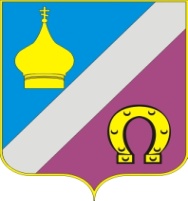 РОССИЙСКАЯ  ФЕДЕРАЦИЯ РОСТОВСКАЯ ОБЛАСТЬНЕКЛИНОВСКИЙ РАЙОНАДМИНИСТРАЦИЯНИКОЛАЕВСКОГО  СЕЛЬСКОГО ПОСЕЛЕНИЯРАСПОРЯЖЕНИЕ28.11.2023г.                                                                №   73 р                                                                Руководствуясь статьей 13 Федерального закона от 02.05.2006 №59-ФЗ «О порядке рассмотрения обращений граждан Российской Федерации», статьей 12 Областного закона от 18.09.2013 №540-ЗС «Об обращениях граждан», в целях упорядочения личного приёма граждан должностными лицами Администрации Николаевского сельского поселения и в связи с кадровыми изменениями,1.Внести изменения в распоряжение Администрации Николаевского сельского поселения от 03.03.2021 №28 р «Об организации личного приёма граждан в Администрации Николаевского сельского поселения»:Пункт 2 изложить в следующей редакции согласно приложению к настоящему распоряжению.2.Признать утратившим силу распоряжение от 01.02.2022 №14 р «О внесении изменений в распоряжение Администрации Николаевского сельского поселения от 03.03.2021 года № 28 р «Об организации личного приёма граждан в Администрации Николаевского сельского поселения».3.Разместить настоящее распоряжение на официальном сайте Администрации Николаевского сельского поселения в сети «Интернет».4.Контроль за исполнением настоящего распоряжения оставляю за собой. Глава АдминистрацииНиколаевского сельского поселения	Е.П.КовалеваПриложение к распоряжению АдминистрацииНиколаевского сельского поселения	от 28.11. 2023  № 73 рГрафик личного приёма граждан главой Администрации Николаевского сельского поселения и должностными лицами Администрации Николаевского сельского поселенияО внесении изменений в распоряжение Администрации Николаевского сельского поселения от 03.03.2021 года № 28 р «Об организации личного приёма граждан в Администрации Николаевского сельского поселения»Должность, ФИО,перечень вопросов, отнесенных к компетенции должностных лицПриемные дниМесто приема Часы приемаКовалева Елена Павловна, глава администрации Николаевского сельского поселения(обеспечение деятельности органов местного самоуправления, координация вопросов жизнеобеспечения и безопасности)вторник, четверг Администрации Николаевского сельского поселения , с. Николаевка, ул. Советская,6с 9-00 до 12-00Левина Ольга Геннадьевна, главный специалист(нотариальные действия)вторник, четвергАдминистрации Николаевского сельского поселения , с. Николаевка, ул. Советская,6с 9-00 до 16-00Рогозян Александр Александрович, начальник сектора муниципального имущества, земельных отношений и ЖКХ(земельные вопросы, управление муниципальным имуществом)вторник, четвергАдминистрации Николаевского сельского поселения, с. Николаевка, ул. Советская,6с 9-00 до 16-00Лаврушкина Марина Петровна, специалист первой категории администрации Николаевского сельского поселения(Выдача справок, выписок и актов  гражданам и организациям, похозяйственные книги).вторник, четвергАдминистрации Николаевского сельского поселения , с. Николаевка, ул. Советская,6с 9-00 до 16-00Евмененко Наталья Ивановна, инспектор ВУС (военно-учетный стол)вторник, четвергАдминистрации Николаевского сельского поселения , с. Николаевка, ул. Советская,6с 9-00 до 16-00